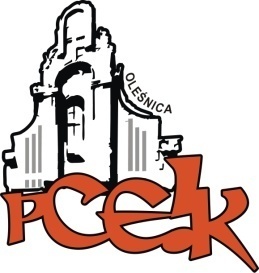 Z a p r a s z a m ynauczycieli wszystkich etapów edukacyjnych na warsztat:
Wideokonferencje i webinaria. Wideoblogi.KOD: W63Termin:  termin zostanie ustalony po zebraniu się grupyCzas trwania:  3 godziny dydaktyczneOsoba prowadząca: mgr inż. Stanisław Lota - Informatyk, szkoleniowiec, trener, nauczyciel Cele główne: Warsztaty poświęcone poznaniu narzędzi do prowadzenia wideokonferencji i webinariów oraz wideoblogów.Cele szczegółowe:Uczestnik szkolenia:zapozna się z możliwościami wideokonferencji i webinariów oraz wideoblogów.Zagadnienia:1. Materiały video jako sposób przekazywania informacji.2. Prezentacja narzędzi do tworzenia wideokonferencji i webinariów.3. Studium przypadku: Wideoblogi prowadzone przez uczniów i nauczycieli.Osoby zainteresowane udziałem w formie doskonalenia prosimy o przesyłanie zgłoszeń do 31.03.2017 r. Zgłoszenie na szkolenie następuje poprzez wypełnienie formularza (załączonego do zaproszenia) i przesłanie go pocztą mailową do PCEiK. Ponadto przyjmujemy telefoniczne zgłoszenia na szkolenia. W przypadku korzystania z kontaktu telefonicznego konieczne jest wypełnienie formularza zgłoszenia w dniu rozpoczęcia szkolenia. Uwaga! Ilość miejsc ograniczona. Decyduje kolejność zapisów.Odpłatność:nauczyciele z placówek oświatowych prowadzonych przez Miasta i Gminy, które podpisały z PCEiK porozumienie dotyczące doskonalenia zawodowego nauczycieli na 2017 rok oraz z placówek prowadzonych przez Starostwo Powiatowe w Oleśnicy – 20 złnauczyciele z placówek oświatowych prowadzonych przez Miasta i Gminy, które nie podpisały z PCEiK porozumienia dotyczącego doskonalenia zawodowego nauczycieli na 2017 rok  - 40 złWpłaty na konto bankowe Numer konta: 26 9584 0008 2001 0011 4736 0005Rezygnacja z udziału w formie doskonalenia musi nastąpić w formie pisemnej faxem na numer: 071 314 01 72, najpóźniej na 3 dni robocze przed rozpoczęciem szkolenia. Rezygnacja w terminie późniejszym wiąże się z koniecznością pokrycia kosztów organizacyjnych w wysokości 50%. Nieobecność na szkoleniu lub konferencji nie zwalnia z dokonania opłaty.